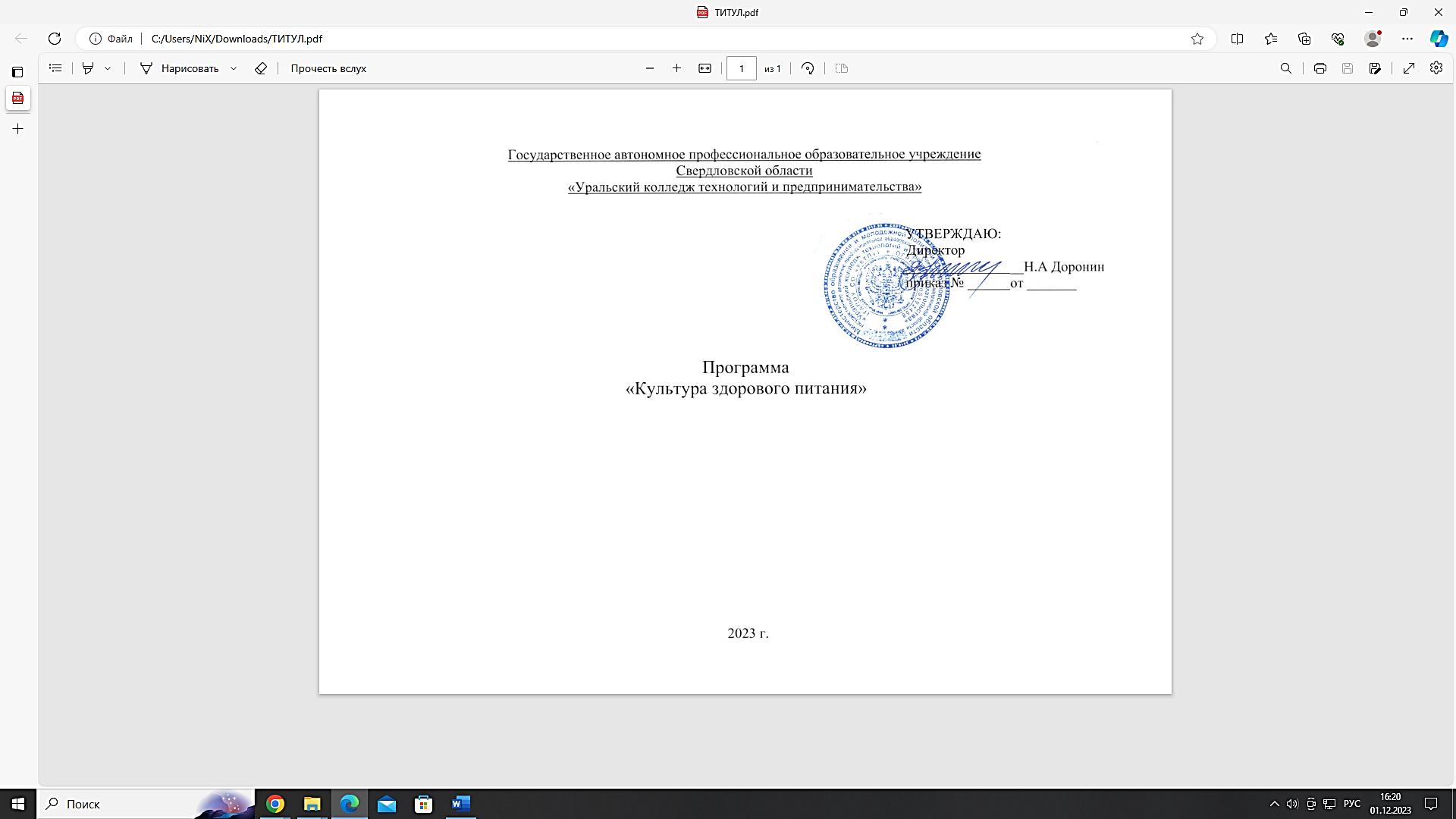 ПРОГРАММАпо формированию культуры здорового питания на 2023-2025годСогласно методическим рекомендациям "Формирование культуры   здорового питания обучающихся, воспитанников"Работа по формированию культуры здорового питания проводится по трем направлениям.Первое - рациональная организация питания в колледже, где все, от внешнего вида столовой до состава продуктов соответствует принципам здорового питания и способствует формированию здорового образа жизни. Структура, режим и организация питания в колледже соответствует всем гигиеническим требованиям, и служит примером здорового питания.Второе - реализуется образовательная программ по формированию культуры здорового питания. Сформирована эффективная комплексная и системная работа, в результате которой формируются основы гигиены и режима питания, дается представление о полезных продуктах и полезной пище, применяется наглядная агитация о необходимых питательных веществах, о рациональной структуре питания, о культуре питания разных народов и т.п.Третье –  на сайте колледжа ведется просветительская работа с родителями (законными представителями) студентов, вовлекаются родители в процесс формирования меню в столовой.Цели и задачиЦели:- Создать условия, способствующие укреплению здоровья, формированию навыков правильного питания, поиск новых форм обслуживания, увеличение охвата учащихся горячим питанием.- Сформировать основы культуры питания как составляющей здорового образа жизни.Задачи:- Реализация программы предполагает решение следующих образовательных и воспитательных задач:- Формирование и развитие представления учащихся о здоровье как одной из важнейших человеческих ценностей, формирование готовности заботиться и укреплять собственное здоровье;- Формирование у студентов знаний о правилах рационального питания, их роли в сохранении и укреплении здоровья, а также готовности соблюдать эти правила;- Профилактика поведенческих рисков здоровья, связанных с нерациональным питанием;- Освоение практических навыков рационального питания;- Развитие творческих способностей и кругозора у детей и подростков, их интересов и познавательной деятельности;- Повышение гигиенической грамотности детей и родителей в вопросах питания;- Просвещение родителей в вопросах организации рационального питания детей.Программа «Формирование культуры здорового питания» рассчитана на 3 года. Ее поэтапная реализация будет осуществлена в период с 2023 по 2025 год.Программа затрагивает всех участников образовательного процесса (студентов, родителей, педагогов) и будет реализовываться как в области образовательной (уроки), так и воспитательной деятельности.Ожидаемые результаты:- Улучшено качество питания студентов и обеспечена его безопасность.- Сформированы навыки здорового питания у обучающихся и их родителей.- Разработана и действует система мониторинга состояния здоровья учащихся.- Постоянно оказывается социальная поддержка отдельным категориям учащихся.- Повышена эффективность системы организации питания за счёт:- увеличения охвата студентов горячим питанием до 90 %;- укрепления   материально-технической базы столовой;- внедрения новых форм организации питания учащихся колледжа.- Улучшено состояние здоровья студентов за счёт:- организации качественного и сбалансированного питания с учетом их возрастных особенностей;- осуществления витаминизации питания, использования в рационе питания продуктов, обогащённых микронутриентами (витамины, минеральные вещества и микроэлементы, которые содержатся в пище в очень малых количествах - миллиграммах или микрограммах в отличие от так называемых макронутриентов (белков, жиров, углеводов), составляющих основной объем пищи. Они не являются источниками энергии, но участвуют в усвоении пищи, регуляции функций, осуществлении процессов роста, адаптации и развития организма.Механизм реализации программыПроизводственный и общественный контроль за организацией питания:Выполнение задач и обязанностей участников образовательного процесса в решении вопросов здорового питания студентов Задачи администрации колледжа:Составление расписания занятий с обеспечением необходимого режима питания;Контроль качества питания;Контроль обеспечения порядка в столовой;Контроль культуры принятия пищи;Контроль проведения   воспитательной работы   со   студентами по привитию навыков культуры приема пищи; Обязанности работников столовой:Составление рационального питания на день и перспективного меню на 10дней;Включение в меню овощей, фруктов, витаминизированных напитков из натуральных ягод;Включение в меню продуктов, обогащенных витаминами и микроэлементами.Обеспечение столовой качественными продуктами для приготовления пищи;Использование   современных технологии   приготовления   пищи для сохранения питательной ценности продуктов. Обязанности преподавателей:Проведение бесед о культуре питания, рациональном и правильном питании, роли питания для развития организма; организация конкурсов и викторин на тему правильного питанияВоспитание навыков культуры поведения в столовой во время приема пищи;Проведение круглых столов с родителями о подходе к проблеме питания в семье;    Обязанности родителей:Прививать навыки культуры питания в семье; Выполнять рекомендации преподавателей и медицинских работников по питанию в семье. Обязанности обучающихся:Соблюдать правила культуры приема пищи;Принимать участие в мероприятиях по пропаганде здорового питания.*Программа предусматривает различные формы организации занятий и предполагает тесное взаимодействие с родителями. При реализации образовательных программ необходимо соблюдать принципы формирования культуры здорового питания.План деятельности по реализации ПрограммыСодержание тематических стендов по рациональному питанию.ПРОГРАММА по формированию культуры здорового питания имеет подпрограмму: «Разговор о правильном питании».Целью подпрограммы является формирование основ культуры питания как одной из составляющих здорового образа жизни.«Разговор о правильном питании» - для студентов 1 курса; «Формула правильного питания» - для студентов 2 курса.Реализация программы предполагает решение следующих образовательных и воспитательных задач:-формирование здоровье, как   одной   из   важнейших   человеческих   ценностей, формирование готовности заботиться и укреплять собственном здоровье;- формирование   о   правилах рационального питания, их роли в сохранении и укрепления здоровья, а также готовности соблюдать эти правила;- освоение практических навыков рационального питания;- формирование представления о социокультурных аспектах питания как составляющей общей культуры человека;- информирование о народных традициях, связанных с питанием и здоровьем, расширение знаний об истории и традициях своего народа, формирование чувства уважения    к культуре своего народа и культуре, и традициям других народов;- просвещение родителей в вопросах организации рационального питания.• «Разговор о правильном питании «включает в себяразнообразие питания:«Самые полезные продукты»,«Что надо есть, если хочешь стать сильнее»,«Где найти витамины весной»,«Овощи, ягоды и фрукты - самые витаминные продукты»,«Каждому овощу свое время»;гигиена питания: «Как правильно есть»;режим питания: «Удивительные превращения пирожка»;рацион питания:«Из чего варят каши и как сделать кашу вкусной»«Плох обед, если хлеба нет», «Если хочется пить»;культура питания:«На вкус и цвет товарищей нет»,рацион питания:«Молоко и молочные продукты»,«Блюда из зерна»,«Какую пищу можно найти в лесу»,«Что и как приготовить из рыбы»,«Дары моря»; • «Формула правильного питания»рациональное питание как часть здорового образа жизни:1.        «Здоровье - это здорово»;2.        «Продукты разные нужны, продукты разные важны»,режим питания: «Режим питания»,адекватность питания: «Энергия пищи»,гигиена питания и приготовление пищи:«Где и как мы едим»,потребительская культура: «Ты - покупатель»;традиции и культура питания:Опыт реализации программы «Разговор о правильном питании» убедительно продемонстрировал ее эффективность. Как показывают опросы педагогов и родителей, программа «Разговор о правильном питании» позволяет реально сформировать полезные навыки и привычки в области рационального питания, готовность выполнять правила здорового питания, а также определенные вкусовые предпочтения, самостоятельно выбирают наиболее полезные продукты и блюда для своего рациона. №Вид контроляСтруктура, осуществляющая контроль1.Контроль за формированием рациона питанияДиректор колледжа, Заместитель директора по СПРКомиссия по контролю за организацией и качеством питания.2.Входной производственный контрольЗаведующая столовой.3.Контроль санитарно-технического состояния пищеблокаЗаместитель директора по АХЧ4.Контроль сроков годности и условий хранения продуктовЗаведующая стироловойБракеражная комиссия5.Контроль за санитарным содержанием и санитарной обработкой предметов производственного окруженияЗаведующая стироловойБракеражная комиссия6.Контроль за приемом пищиДежурный преподаватель;Заместитель директора по СПР№МероприятияСрокиОтветственныеПланируемый результат и выполнение1.Работа с обучающимися.1.Работа с обучающимися.1.Работа с обучающимися.1.Работа с обучающимися.1.Работа с обучающимися.1.Работа с обучающимися.1Проведение уроков–здоровьяежегодноМастер, Кураторпланы уроковпланы уроков2.Конкурс стенгазет: «О вкусной и здоровой пище»  «Правильное питание»- оформление обеденного зала столовой- выпуск видеоролика «Зачем нужна горячая еда?»январь 2023г.январь 2024г.январь 2025г.Мастер, Кураторматериалы конкурсовматериалы конкурсов3 Игра – праздник для студентов «Золотая осень». Конкурс поделок из овощей и фруктов.        октябрь, ежегоднозам. директора по СПРотчёт о проведении праздникаотчёт о проведении праздника4«Масленица»февраль, ежегоднозам. директора по СПРотчёт о проведении праздникаотчёт о проведении праздника5.Ведение мониторинга охвата горячим питанием учащихсяежемесячнозам. директора по СПРаналитическая информацияаналитическая информация6Анкетирование учащихся по вопросам питанияежегоднозам. директора по СПРрезультаты анкетированиярезультаты анкетирования7Конкурс на самый интересный проект оформления столовой колледжаоктябрь, 2025зам. директора по СПР, кураторматериалы конкурсаматериалы конкурса8.Работа над проектами по формированию здорового образа жизниежегодно, апрельзам. директора по СПР, куратор9Проведение Дней здоровьяежегодноучителя физкультурыотчёт о проведении Дня здоровьяотчёт о проведении Дня здоровья2.  Работа с педагогическим коллективом2.  Работа с педагогическим коллективом2.  Работа с педагогическим коллективом2.  Работа с педагогическим коллективом2.  Работа с педагогическим коллективом2.  Работа с педагогическим коллективом1.Обсуждение вопросов горячего питания на совещаниях, семинарах ежегодноДиректор колледжапротоколыпротоколы2Организация консультаций для кураторов:- культура поведения студентов во время приема пищи,- соблюдение санитарно-гигиенических требований- организация горячего питания – залог сохранения здоровьяежегоднозам. директора по СПР, медицинский работникотчёт о консультациях за годотчёт о консультациях за год3.Организация бесплатного питания студентов, выпускников детских домов.ежегоднодиректор, зам. директора по СПРприказприказ  4Ведение пропаганды здорового питанияежегодноКуратор, мастерпланы воспитательной работыпланы воспитательной работы5Осуществление постоянного наблюдения за состоянием питания.ежегоднодиректор, зам. директора по СПР.6.Обобщение и распространение положительного опыта по вопросам организации и развития питания, внедрению новых форм обслуживания студентов       ежегоднозам. директора по СПРотчёт за годотчёт за год3. Работа с родителями3. Работа с родителями3. Работа с родителями3. Работа с родителями3. Работа с родителями3. Работа с родителями1Просветительская работа среди родителей о правильном и полноценном питании студентов на родительских собранияхежегоднокуратор, зам. директора по СПР, медицинский работникпротоколы собранийпротоколы собраний2Привлечение членов родительского комитета  для содействия повышения качества работы столовой колледжа.ежегоднодиректор колледжа, зам. директора по СПРпротоколы заседанийпротоколы заседаний3Индивидуальные консультации о правильном питанииежегодномедицинский работникплан воспитательной работыплан воспитательной работы4Анкетирование родителей «Ваши предложения на новый учебный год по развитию питания в колледже.    май, ежегоднозам. директора по СПРпротоколы  собранийпротоколы  собраний4. Контроль за организацией горячего питания и работой столовой колледжа4. Контроль за организацией горячего питания и работой столовой колледжа4. Контроль за организацией горячего питания и работой столовой колледжа4. Контроль за организацией горячего питания и работой столовой колледжа4. Контроль за организацией горячего питания и работой столовой колледжа4. Контроль за организацией горячего питания и работой столовой колледжа1Оформление стенда «Питание-залог здоровья»сентябрь, ежегодноЗаведующая столовойматериалы стендаматериалы стенда2Расширение ассортимента продуктов питания.        постоянноЗаведующая столовойменюменю3Соблюдение графика питания учащихсяежедневноКуратор, мастер4Личная гигиена учащихсяежедневноКуратор, мастер6. Организация работы по улучшению материально-технической базы столовой, расширению сферы услуг для учащихся и родителей6. Организация работы по улучшению материально-технической базы столовой, расширению сферы услуг для учащихся и родителей6. Организация работы по улучшению материально-технической базы столовой, расширению сферы услуг для учащихся и родителей6. Организация работы по улучшению материально-технической базы столовой, расширению сферы услуг для учащихся и родителей6. Организация работы по улучшению материально-технической базы столовой, расширению сферы услуг для учащихся и родителей6. Организация работы по улучшению материально-технической базы столовой, расширению сферы услуг для учащихся и родителей1. Продолжение эстетического оформления зала столовой        ежегодноЗам. директора по АХЧакт проверкиакт проверки2.Организация закупки технологического оборудования для столовой.по мере поступления финансированиядиректор,зам. директора по АХЧ, зам. директора по СПРматериалы о закупках, сметыматериалы о закупках, сметы3.Организация закупки мебели для зала питания.по мере поступления финансированиядиректор,зам. директора по АХЧ, зам. директора по СПРматериалы о закупках, сметыматериалы о закупках, сметы4Организация текущего и капитального ремонта столовой Ежегодноиюль-августдиректор,зам. директора по АХЧсметысметыОсновные компоненты пищи, их значение.Физиология пищеварения, значение рационального питания для нормального функционирования желудочно-кишечного тракта.Жевание. Роль правильного измельчения пищи во рту для профилактики заболеваний желудочно-кишечного тракта.Витамины. Микроэлементы. Их значение для организма человека.Национальные кухни и блюда. Подход с точки зрения рационального питания. «Мое меню», «Витамины в жизни человека» Продуктов питания, отрицательно влияющих на состояние здоровья.Использование физических факторов (температура, измельчение и т.д.) для обработки пищи. Роль правильной обработки пищи (например, кипячения) для профилактики различных заболеваний.Пищевые добавки и их отрицательное влияние на здоровье.Белки, жиры, углеводы как компоненты пищи и их значение для организма. Пирамиды рационального питания